Firstname Lastname 1,*, Firstname Lastname 2 , Firstname Lastname 3 and 
Firstname Lastname 41	Full Affiliation, Address; E-Mail: author2@email2	Full Affiliation, Address; E-Mails: author3@email (F.L.); author4@email (F.L.); *	Author to whom correspondence should be addressed; E-Mail: author1@email; 
Tel.: +1-111-111-111 (ext. 123); Fax: +1-111-111-112.Abstract: <<200 – 500 words approx, mandatory for both short communications (1-2 pages) and conference papers (no page limit)>>...__________________________________________________________________________________Keywords: <<1-5 keywords, mandatory>>Graphical Abstract: <<Insert a figure to summarize your work, mandatory>>...Introduction: <<Short Introductory paragraph, mandatory only for full conference papers>>.....Materials and Methods: << mandatory only for full conference papers>>.........................Results and Discussion: << mandatory only for full conference papers>>............Conclusions: << mandatory only for conference papers>>.......Author Contributions: << optional>>...Conflicts of Interest: << optional, state any potential conflicts of interest here or “The authors declare no conflict of interest”>>...Acknowledgements: << optional>>...References: << mandatory only for full conference papers and optional for short communications, we recommend the use of reference management software (optional) to prepare the references list; e.g., Endnote, http://endnote.com/styles/MDPI.ens>>Author 1, A.B.; Author 2, C.D. Title of the cited article. Journal Title 2007, 6, 100–110. Author 1, A.; Author 2, B. Title of the chapter. In Book Title, 2nd ed.; Editor 1, Editor 2, Eds.; Publisher: Publisher Location, Country, 2007; Volume 3, pp. 154–196.Author 1, A.; Author 2, B. Book Title, 3rd ed.; Publisher: Publisher Location, Country, 2008; 
pp. 154–196.Author 1, A.B.; Author 2, C. Title of Unpublished Work. Journal Abbreviation, phrase indicating stage of publication.Author 1, A.B.; Author 2, C.D.; Author 3, E.F. Title of Presentation. In Title of the Collected Work (if available), Proceedings of the Name of the Conference, Location of Conference, Country, Date of Conference; Editor 1, Editor 2, Eds. (if available); Publisher: City, Country, Year (if available); Abstract Number (optional), Pagination (optional).Author 1, A.B. Title of Thesis. Level of Thesis, Degree-Granting University, Location of University, Date of Completion.Author 1, A.B.; Author 2, C.D. Title of the article. Abbreviated Journal Name, Year, Volume, (Page range), doi or other identification number. Available online: http://URL (accessed on Day Month Year).Title of Site. Available online: http://URL (accessed on Day Month Year).Notes: MDPI do not released one specific template for Sciforum conference. Consequently, this is not official template released by MDPI. In principle, the papers may be presented without specific format. However, the chairperson and the secretariat of the conference decided to create this template to give homogeneity to Mol2Net works. As is, this template should be used only for Mol2Net conference. Please, do not use this template for MDPI journals. Please, delete these notes before saving your final version. Type of the Paper (Proceeding, Letter, Expert Opinion, Communication, etc.). MDPI generates doi upon author request. YouTube link: this option is only for those authors with welcome videos and/or oral presentations, plenary conferences uploaded to Mol2Net YouTube site. © 2015 by the authors; licensee MDPI, Basel, Switzerland. This article is an open access article distributed under the terms and conditions defined by MDPI AG, the publisher of the Sciforum.net platform. Sciforum papers authors the copyright to their scholarly works. Hence, by submitting a paper to this conference, you retain the copyright, but you grant MDPI AG the non-exclusive and un-revocable license right to publish this paper online on the Sciforum.net platform. This means you can easily submit your paper to any scientific journal at a later stage and transfer the copyright to its publisher (if required by that publisher). (http://sciforum.net/about ).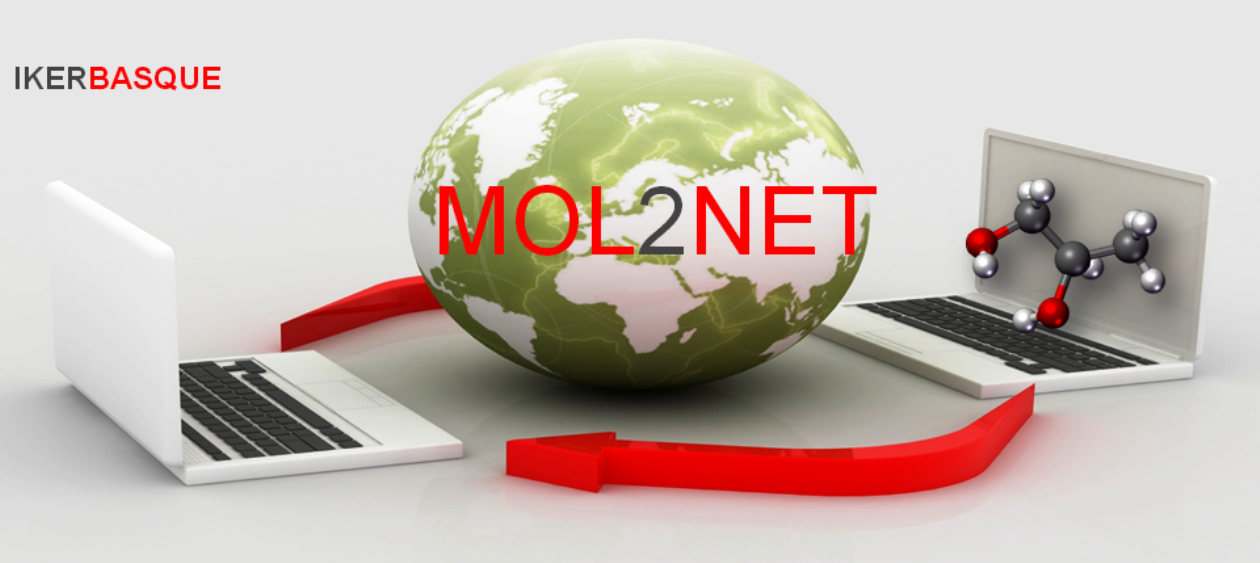 SciForum   
MOL2NETTitle of the paper